Die Außenstelle Noworossijsk Новороссийский филиал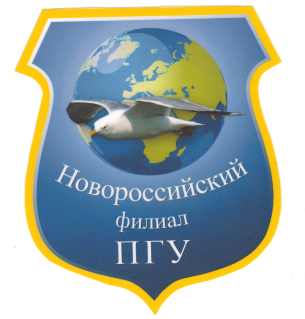 der Staatlichen Universität ФГБОУ ВО «ПятигорскийPjatigorsk 	 государственный университет»Noworossijsk, Kunikowa-Str.47.      Новороссийск, ул.Куникова, 47б+7-8617-22-12-05	            +7-8617-22-12-05http://nf-pgu.ru 		        http://nf-pgu.ru    sommerschule@nf-pgu.ru sommerschule@nf-pgu.ru	Sommerschule 2018„Die kaukasische Schwarzmeerküste: Geschichte, Kultur, Wirtschaft“ bitte bis zum 25.06.2018 an die Universität Noworossijsk zurücksendenPlease send this form until 25.06.2018 to the University NovorossiyskBewerbungsbogen Angaben zum BerwerberAngaben zum BerwerberName des Berwerbers FamiliennameVorname(n)Geburtdatum Staatsangehörigkeit Anrede (Herr/Frau)  Privatadresse (Adresse, unter der Sie aktuell zu erreichen sind) Straße/PostfachPostleitzahlStadtLandTelefon/MobilnummerE-Mail Derzeitige/letzte Herkunfshochschule/-institution InstitutionArt des StudiengangesHauptfach	2.Fach3. FachRussichkenntnisse (keine/Vorkenntnisse) Name und Anschrift der nächsten Angehörigen, der in dringenden Fällen zu bachrichtigen istNameVornameAdresseStraße/PostfachPostleitzahlStadtLandTelefon/MobiltelefonE-Mail